PREDSTAVITEV OSEBE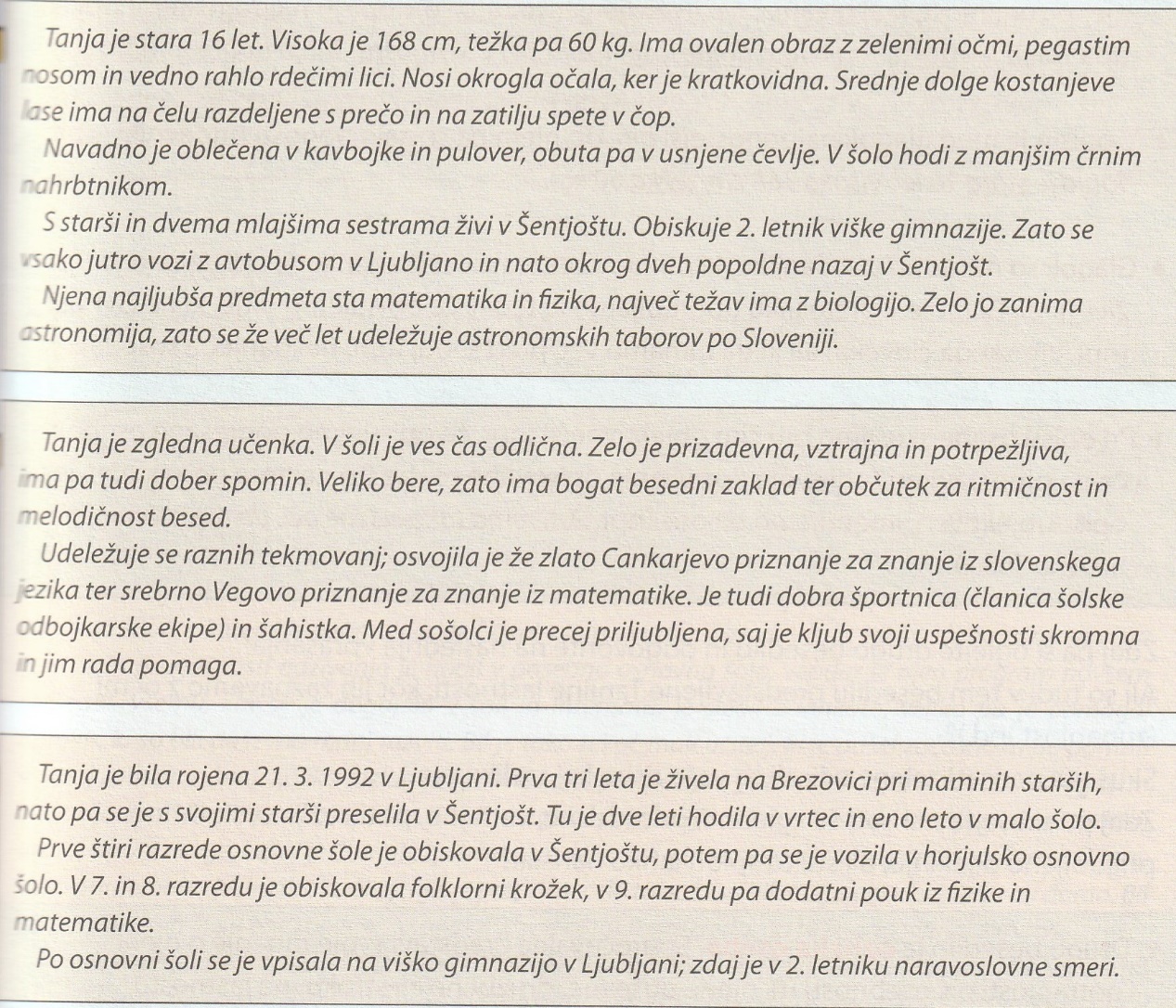 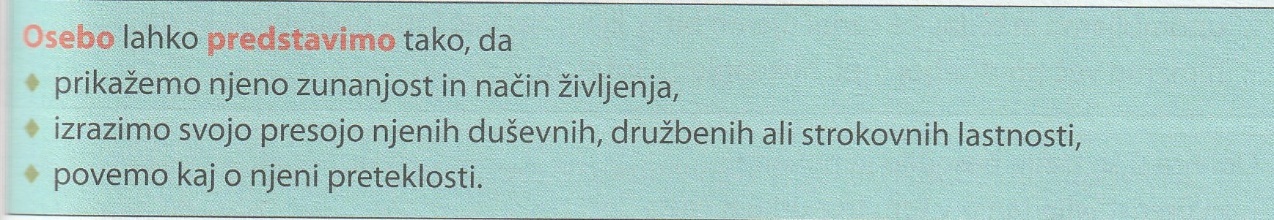 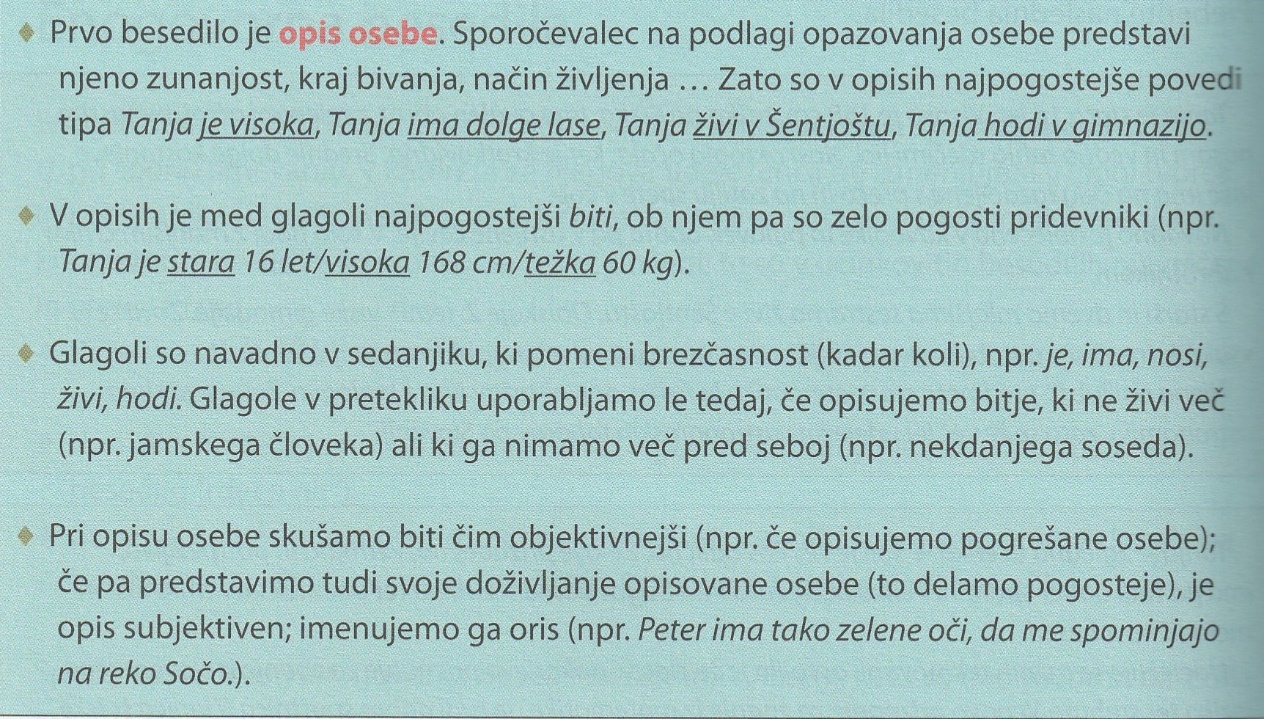 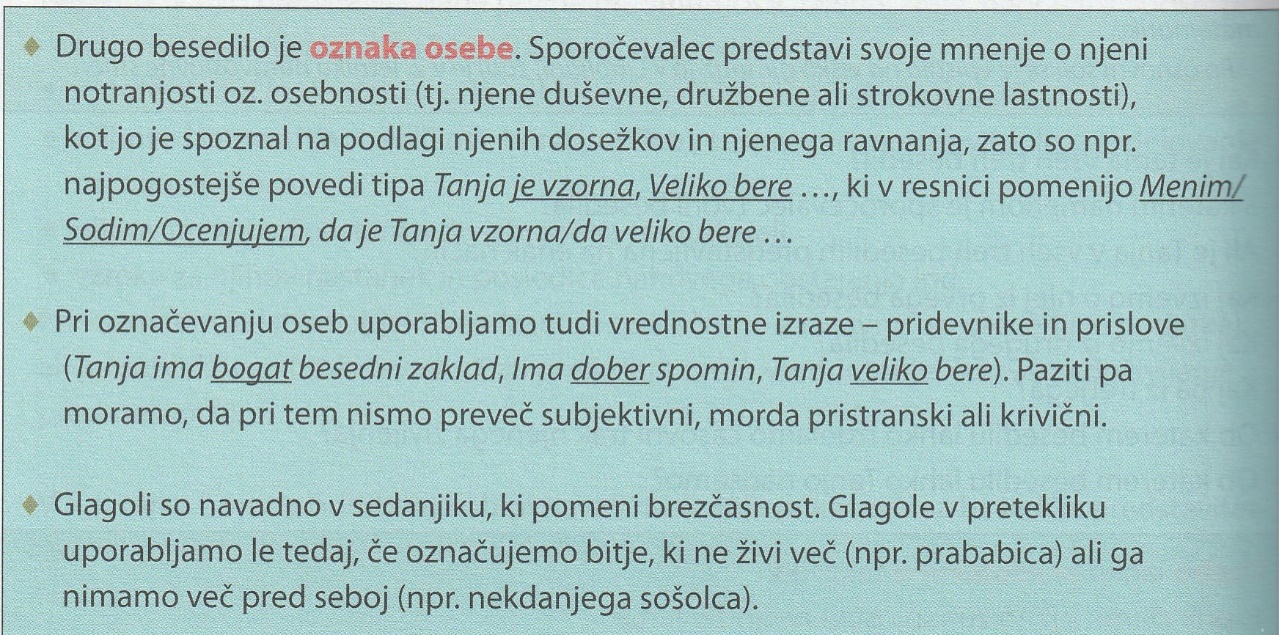 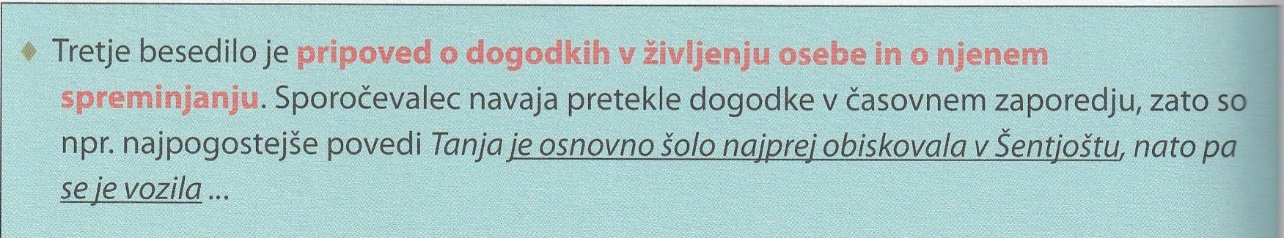 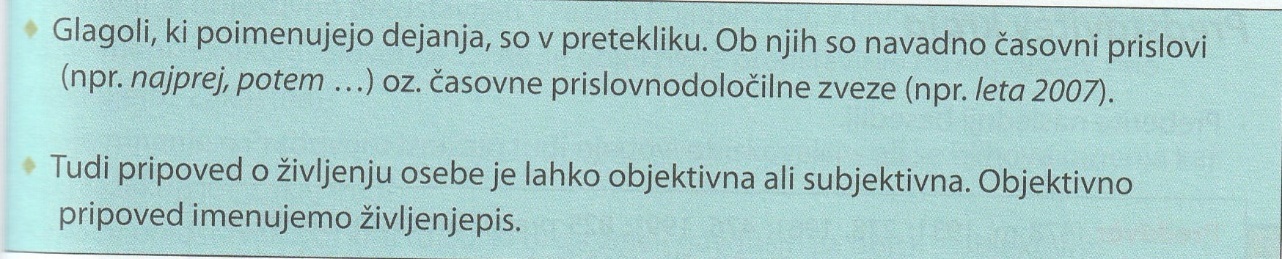 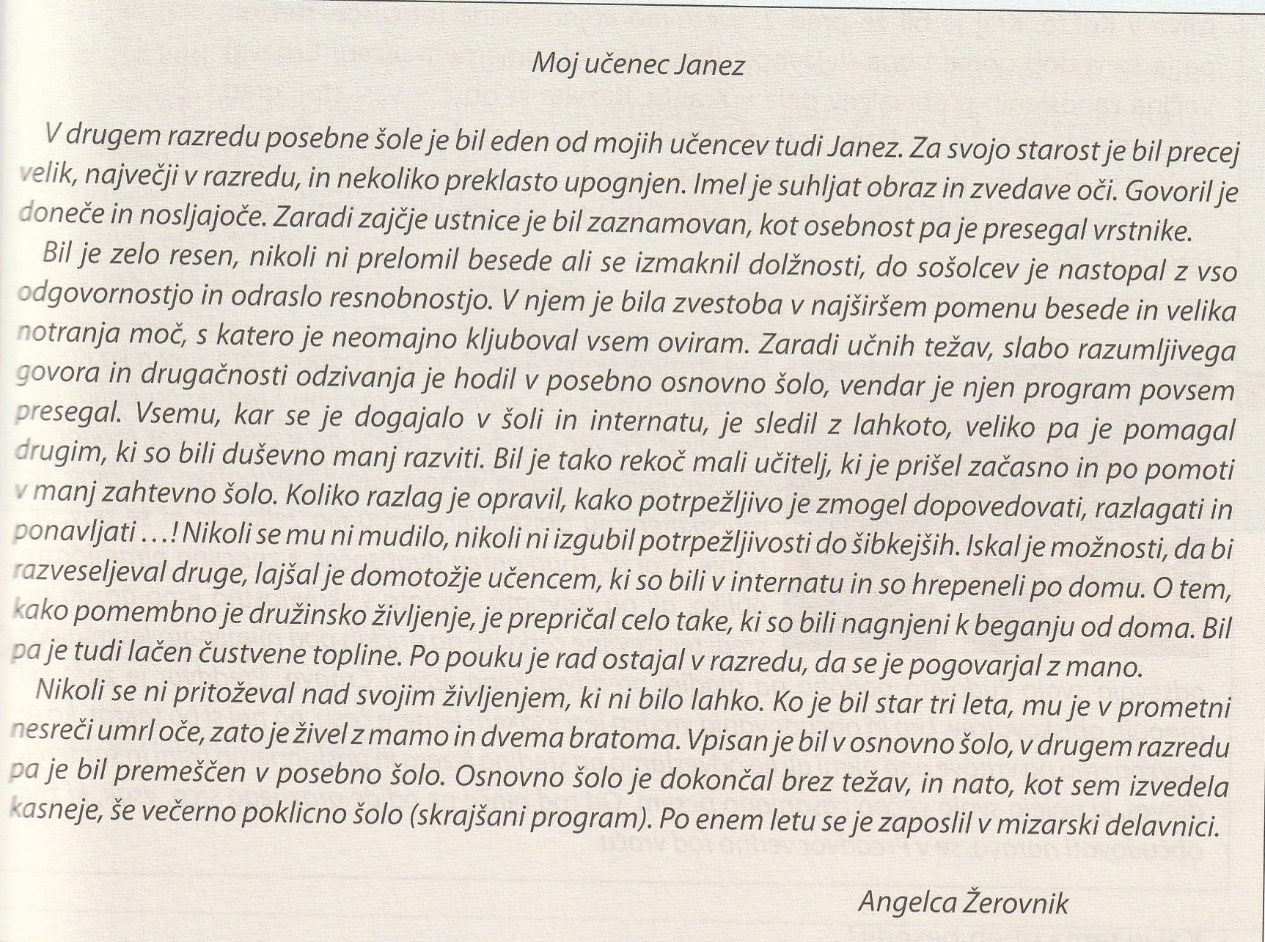 